В Самаре открыт прием заявок на участие в конкурсе «Футбольная семья-2018»В конце 2017 года в финал Всероссийского конкурса общественно значимых проектов «Наследие волонтерской программы Чемпионата мира по футболу FIFA 2018 в России™» попали 26 проектов, из них три самарских: «Samara Music Guide» (направление «Туризм»), «Самара живет футболом» (направление «Урбанистика») и «Футбольная семья-2018» (направление «Социальные проекты»). На днях проект «Футбольная семья-2018» стартовал в Самаре. Все города-организаторы ЧМ-2018 могут принять в нем участие дистанционно. Проект представляет собой творческий конкурс, на участие в котором любая российская семья может до 31 марта 2018 года Конкурс проводится при поддержке проводится при поддержке Организационного комитета «Россия-2018»подать командную заявку, получив шанс побороться за звание самой активной, дружной и спортивной семьи. Обязательными условиями для семей-кандидатов из числа состоящих в зарегистрированном браке родителей, воспитывающих или уже воспитавших детей, являются наличие у них российского гражданства и проживание на территории одного из 11 городов-организаторов ЧМ-2018. Возраст участников значения не имеет. Цель конкурса - повышение общественного престижа семейного образа жизни, ценностей семьи и популяризация футбола. Участникам конкурса предстоит пройти ряд творческих испытаний, направленных на укрепление авторитета института семьи, семейных династий и духовно-нравственных ценностей семейных отношений.«Семья – самое ценное, что есть у любого человека, – рассказывает руководитель проекта «Футбольная семья-2018» Валерия Иванова. – Уже этим летом мы все станем одной большой семьей, которая гостеприимно примет болельщиков из разных стран. Важно участие не просто каждого жителя, но и каждой семьи в этом масштабном событии. Мы хотим, чтобы российские семьи надолго запомнили ЧМ-2018, а спортивные традиции только крепли в каждом городе!».Конкурсный этап состоит из 5 заданий «Семья-2018» (по числу букв слова «СЕМЬЯ») и пройдет в период с 1 апреля по 25 мая 2018 года:С – Создай эмблему своей семьиЕ – Если нравится тебе, то делай так… (семейное творчество)М – Мы едины (совместное увлечение)Ь – Доброе дело – сохрани планету (участие в экологических мероприятиях)Я – Я творю Чемпионат (оформление окон приветственной символикой)Согласно начисленным баллам по итогам всех «испытаний» определится рейтинг команд-участниц. В конце июня 2018 года подведут общие итоги, а все участники и победители будут приглашены на торжественную церемонию с участием почетных гостей, вручением дипломов и ценных памятных подарков победителям.Приглашаем семьи городов-организаторов ЧМ-2018 принять участие в конкурсе и подтвердить статус лучшей семьи в России! Прием заявок по электронной почте samfamily_2018@mail.ru  – до 31 марта! Подробная информация о конкурсе и правилах участия – на сайте https://волонтер63.рф/  и в группе В контакте https://vk.com/football_family2018 . Справки по организации и проведению конкурса можно получить в Центре привлечения и подготовки городских волонтеров Чемпионата мира по футболу FIFA 2018 в России™ по телефонам +7(846)207-39-59, +79677276652 (Иванова Валерия Владимировна, руководитель проекта).26.03.2018г.поселения Малый ТолкайРАСПРОСТРАНЯЕТСЯ БЕСПЛАТНОГазета основана 14.06.2010 г.поселения Малый Толкай27 марта  20178года№ 22 (182)поселения Малый ТолкайОФИЦИАЛЬНОЕОПУБЛИКОВАНИЕИнформационный вестник Собрания представителей сельского поселения Малый Толкаймуниципального района Похвистневский Самарской областиАдминистрации сельского поселения Малый Толкай муниципального района Похвистневский Самарской областиИнформационный вестник Собрания представителей сельского поселения Малый Толкаймуниципального района Похвистневский Самарской областиАдминистрации сельского поселения Малый Толкай муниципального района Похвистневский Самарской области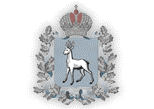 Департамент информационной политики Администрации Губернатора Самарской областиТел.: (846) 332-30-31, 332-24-81, тел./факс: (846) 242-09-31E-mail: SavinovaTV@samregion.ru443006, г. Самара, ул. Молодогвардейская 210Учредители: Администрация сельского поселения Малый Толкай муниципального района Похвистневский Самарской области и Собрание представителей сельского поселения Малый Толкай муниципального района Похвистневский Самарской области.Издатель: Администрация сельского поселения Малый Толкай муниципального района Похвистневский Самарской областиУчредители: Администрация сельского поселения Малый Толкай муниципального района Похвистневский Самарской области и Собрание представителей сельского поселения Малый Толкай муниципального района Похвистневский Самарской области.Издатель: Администрация сельского поселения Малый Толкай муниципального района Похвистневский Самарской областиУчредители: Администрация сельского поселения Малый Толкай муниципального района Похвистневский Самарской области и Собрание представителей сельского поселения Малый Толкай муниципального района Похвистневский Самарской области.Издатель: Администрация сельского поселения Малый Толкай муниципального района Похвистневский Самарской областиАдрес: Самарская область, Похвистневский район, село Малый Толкай, ул. Молодежна,2 тел. 8(846-56) 54-1-40Тираж 100 экз. Подписано в печать Главного редактоа    О.М.Никишкина